О внесении изменений в постановление администрации Новосельского сельского поселения Новокубанского района от 21 сентября 2021 года № 113 «Об утверждении муниципальной программы Новосельского сельского поселения Новокубанского района «Развитие культуры»В соответствии с Федеральным законом от 7 мая 2013 года № 104-ФЗ «О внесении изменений в Бюджетный кодекс Российской Федерации и отдельные законодательные акты Российской Федерации в связи с совершенствованием бюджетного процесса», постановлением администрации Новосельского сельского поселения Новокубанского района от 23 октября 2020 года № 111 «Об утверждении Порядка принятия решения о разработке, формирования, реализации и оценки эффективности реализации муниципальных программ Новосельского сельского поселения Новокубанского района» постановляю:1. Внести изменения в постановление администрации Новосельского сельского поселения Новокубанского района от 21 сентября 2021 года № 113 «Об утверждении муниципальной программы Новосельского сельского поселения Новокубанского района «Развитие культуры» (в редакции от 16 февраля 2022 года № 19, от 12 апреля 2022 года № 40, от 18 мая 2022 года № 56, от 22 июня 2022 года № 79, от 14 июля 2022 года № 90, от 10 августа 2022 года № 102, от 24 августа 2022 года № 111, от 21 сентября 2022 года № 124, от 29 сентября 2022 года № 125, от 1 ноября 2022 года № 153, от 16 ноября 2022 года № 166), изложив приложение к постановлению в новой редакции согласно приложению.2. Контроль за исполнением настоящего постановления оставляю за собой.3. Постановления вступает в силу со дня его подписания.Глава Новосельского сельского поселения Новокубанского района                                                                    А.Е.КолесниковПриложениек постановлению администрации Новосельского сельского поселенияНовокубанского районаот 07.12.2022 г. № 172«Приложениек постановлению администрации Новосельского сельского поселенияНовокубанского районаот 21 сентября 2021 года №113МУНИЦИПАЛЬНАЯ ПРОГРАММА НОВОСЕЛЬСКОГО СЕЛЬСКОГО ПОСЕЛЕНИЯ НОВОКУБАНСКОГО РАЙОНА «РАЗВИТИЕ КУЛЬТУРЫ»ПАСПОРТмуниципальной программы Новосельского сельского поселения Новокубанского района «Развитие культуры»Характеристика текущего состояния и основные проблемы сферы культуры Новосельского сельского поселения Новокубанского районаПрошедшие годы наступившего XXI столетия стали периодом поступательного развития культуры, искусства и кинематографии Краснодарского края. Существенно укрепилась материально-техническая база государственных и муниципальных учреждений культуры, искусства и кинематографии, их деятельность наполнилась новым содержанием.В современном обществе приоритетное внимание уделяется социально-культурной сфере, требуются иные, чем прежде подходы в решении правовых, хозяйственных, социальных вопросов функционирования учреждений культуры. С развитием информационно-коммуникативных технологий особенно быстро изменяется технология и методика культурно-досуговой деятельности, содержание производственно-творческой деятельности. Информационные, PR-технологии, фандрайзинг, новые формы работы публичных библиотек и музеев, партнерство, формирование имиджа – теперь не просто атрибуты терминологии, а действенные инструменты стратегической политики в сфере культуры. Инновации, направленные на потребителей культурных услуг, приводят к повышению качества обслуживания населения, расширению ассортимента предоставляемых социально-культурных услуг. Не здание, или его техническая оснащенность создают важнейшие предпосылки деятельности учреждений культуры, а наличие достаточного количества специалистов желающих внедрять новшества. В условиях нарастания конкуренции методы управления кадрами становятся главным фактором формирования устойчивой, эффективной работы учреждений сферы культуры и искусства.Проведение реформы местного самоуправления, перераспределение полномочий и бюджетных ресурсов, введение в действие новой отраслевой системы оплаты труда в культуре обуславливают необходимость концентрации усилий на ключевых проблемах развития отрасли «Культура, искусство и кинематография». Нового уровня требует работа с резервом руководящих кадров. Использование программно-целевого метода позволит путем конкурсного отбора поддержать и профинансировать наиболее социально значимые творческие проекты, связанные как с внутренними процессами развития отрасли «Культура, искусство и кинематография» и составляющих ее подотраслей, так и с презентационными акциями Новосельского сельского поселения Новокубанского района.2. Цели, задачи и целевые показатели, сроки и этапы реализациимуниципальной программыМуниципальная программа является основным программным документом для деятельности МКУК « Новосельский КДЦ».Целью муниципальной программы является формирование приоритетного культурного и духовного развития личности, единого социокультурного пространства, создание условий для развития творческой инициативы и организации отдыха населения. Пропаганда историко-культурного наследия, развитие военно-патриотического и нравственного воспитания населения Новосельского сельского поселения Новокубанского района.Реализация поставленных целей требует решения следующих задач:укрепление материально-технической базы муниципальных учреждений;сохранение и развитие системы профессиональной подготовки кадров культуры и искусства, повышение эффективности муниципального управления в сфере культуры, сохранение  и пополнение кадрового потенциала;сохранение, развитие и пропаганда народного творчества, поддержка общественных инициатив с учетом этно-национальных традиций народов Новосельского сельского поселения Новокубанского района, обеспечение преемственности культурных традиций;проведение мероприятий, посвященных дням воинской славы России и Краснодарского края, празднование дней и исторических событий, профессиональных праздников.Перечень целевых показателей реализации муниципальной программы представлен в приложении № 1 к муниципальной программе.Целевыми показателями муниципальной программы являются:увеличение количества учебных, методических и консультативных мероприятий по вопросам деятельности учреждений культуры Новосельского сельского поселения Новокубанского района;увеличение количества детей, обучающихся в школах дополнительного образования детей в области культуры Новосельского сельского поселения Новокубанского района;увеличение количества посещений библиотеки;увеличение выдачи количества книг в библиотеке;комплектование фонда, обеспечение физического состояния и хранения фонда библиотеки.Сроки реализации муниципальной программы 2022 -2027 годы.Этапы не выделяются.3. Перечень и краткое описание подпрограмм, ведомственных целевых программ и основных мероприятий муниципальной программыВ рамках муниципальной программы реализации подпрограмм и ведомственных целевых программ не предусмотрена.Программные мероприятия направлены на:создание благоприятных условий для приобщения населения Новосельского сельского поселения Новокубанского района к культурным ценностям, укрепление материально-технической базы муниципальных учреждений культуры;развитие и реализацию культурного и духовного потенциала каждой личности, расширение доступа различных категорий населения Новосельского сельского поселения Новокубанского района к достижениям культуры, искусства и кинематографии, созданию безопасных условий хранения и использования библиотечных фондов, их эффективного использования в научно-исследовательских, образовательных и просветительских целях, внедрение новых информационных продуктов и технологий в сфере культуры Новосельского сельского поселения Новокубанского района;повышение эффективности муниципального управления в сфере культуры, сохранение и развитие кадрового потенциала культуры Новосельского сельского поселения Новокубанского района;создание условий для свободного и оперативного доступа к информационным ресурсам и знаниям муниципальных учреждений культуры, сохранение и развитие художественно-эстетического образования и кадрового потенциала муниципальных учреждений культуры.Перечень основных мероприятий представлен в приложении № 2 к муниципальной программе.4. Обоснование ресурсного обеспечения муниципальной программыФинансирование мероприятий муниципальной программы осуществляется за счет средств федерального, краевого и местного бюджетов.Посредством заключения соответствующих соглашений для реализации муниципальной программы могут привлекаться средства бюджетов бюджетной системы, внебюджетные, собственные средства, инвестиции.Сведения об общем объеме финансирования по основным мероприятиям муниципальной программы по годам ее реализации приведены в таблице 1.Таблица № 15. Прогноз сводных показателей муниципальных заданий на оказание муниципальных услуг (выполнение работ) муниципальными учреждениями Новосельского сельского поселения Новокубанского района в сфере реализации муниципальной программыВ рамках реализации муниципальной программы оказание муниципальными учреждениями Новосельского сельского поселения Новокубанского района муниципальных услуг (выполнение работ) не предусматривается.6. Методика оценки эффективностиреализации муниципальной программыОценка эффективности реализации муниципальной программы осуществляется в соответствии с типовой методикой, предусмотренной постановлением администрации Новосельского сельского поселения Новокубанского района от 23 октября 2020 года № 111 «Об утверждении Порядка принятия решения о разработке, формирования, реализации и оценки эффективности реализации муниципальных программ Новосельского сельского поселения Новокубанского района» (далее – постановление от 23 октября 2020 года № 111).7. Механизм реализации муниципальной программыи контроль за ее выполнениемУчастники муниципальной программы в ходе ее реализации могут выступать в качестве Муниципальных заказчиков и Исполнителей, осуществляя свои полномочия на основании пунктов 4.9 и 4.11 раздела 4 Порядка принятия решения о разработке, формировании, реализации и оценки эффективности реализации муниципальных программ Новосельского сельского поселения Новокубанского района, утвержденного постановлением администрации Новосельского сельского поселения Новокубанского района от 23 октября 2020 года № 111 соответственно.Координатор муниципальной программы осуществляет текущее управление муниципальной программой и в процессе ее реализации:обеспечивает разработку муниципальной программы, ее согласование с координаторами подпрограмм, участниками муниципальной программы;формирует структуру муниципальной программы и перечень координаторов подпрограмм, участников муниципальной программы;организует реализацию муниципальной программы, координацию деятельности координаторов подпрограмм, участников муниципальной программы;принимает решение о необходимости внесения в установленном порядке изменений в муниципальную программу;организует работу по достижению целевых показателей муниципальной программы;осуществляет подготовку предложений по объемам и источникам финансирования реализации муниципальной программы на основании предложений координаторов подпрограмм, участников муниципальной программы;разрабатывает формы отчетности для координаторов подпрограмм и участников муниципальной программы, необходимые для осуществления контроля за выполнением муниципальной программы, устанавливает сроки их предоставления;проводит мониторинг реализации муниципальной программы и анализ отчетности, представляемой координаторами подпрограмм и участниками муниципальной программы;ежегодно проводит оценку эффективности реализации муниципальной программы;готовит ежегодный доклад о ходе реализации муниципальной программы и оценке эффективности ее реализации (далее - доклад о ходе реализации муниципальной программы);организует информационную и разъяснительную работу, направленную на освещение целей и задач муниципальной программы в печатных средствах массовой информации, на официальном сайте в информационно-телекоммуникационной сети «Интернет»;размещает информацию о ходе реализации и достигнутых результатах муниципальной программы на официальном сайте администрации Новосельского сельского поселения Новокубанского района в информационно-телекоммуникационной сети «Интернет»;осуществляет иные полномочия, установленные муниципальной программой.Контроль за выполнением мероприятий муниципальной программы осуществляет администрация Новосельского сельского поселения Новокубанского района.Глава Новосельского сельского поселения Новокубанского района                                                                  А.Е.КолесниковПриложение № 1к муниципальной программе Новосельского сельского поселения Новокубанского района «Развитие культуры»ЦЕЛЕВЫЕ ПОКАЗАТЕЛИмуниципальной программы Новосельского сельского поселения Новокубанского района «Развитие культуры»ТаблицаГлава Новосельского сельского поселения Новокубанского района                                                                                                                                            А.Е.КолесниковПриложение № 2к муниципальной программе Новосельского сельского поселения Новокубанского района «Развитие культуры»Таблица.».Глава Новосельского сельского поселения Новокубанского района                                                                                                                                    А.Е.Колесников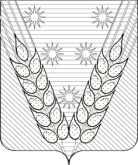 АДМИНИСТРАЦИЯАДМИНИСТРАЦИЯновосельского сельского поселенияновосельского сельского поселенияНОВОКУБАНСКого РАЙОНаНОВОКУБАНСКого РАЙОНаПОСТАНОВЛЕНИЕПОСТАНОВЛЕНИЕот 07.12.2022 г.№ 172п. Глубокийп. ГлубокийКоординатор муниципальной программыКоординатор муниципальной программыАдминистрация Новосельского сельского поселения Новокубанского районаКоординаторы подпрограмм муниципальной программыКоординаторы подпрограмм муниципальной программыне предусмотреныУчастники муниципальной программыУчастники муниципальной программыАдминистрация Новосельского сельского поселения Новокубанского района, МКУК «Новосельский КДЦ»Подпрограммы муниципальной программыПодпрограммы муниципальной программыне предусмотреныВедомственные целевые программыВедомственные целевые программыне предусмотреныЦели муниципальной программыформирование приоритетного культурного и духовного развития личности, единого социокультурного пространства, создание условий для развития творческой инициативы и организации отдыха населения. Пропаганда историко-культурного наследия, развитие военно-патриотического и нравственного воспитания населения Новосельского сельского поселения Новокубанского районаформирование приоритетного культурного и духовного развития личности, единого социокультурного пространства, создание условий для развития творческой инициативы и организации отдыха населения. Пропаганда историко-культурного наследия, развитие военно-патриотического и нравственного воспитания населения Новосельского сельского поселения Новокубанского районаформирование приоритетного культурного и духовного развития личности, единого социокультурного пространства, создание условий для развития творческой инициативы и организации отдыха населения. Пропаганда историко-культурного наследия, развитие военно-патриотического и нравственного воспитания населения Новосельского сельского поселения Новокубанского районаЗадачи муниципальной программыулучшение качества услуг, предоставляемых учреждениями культуры, искусства и кинематографии Новосельского сельского поселения Новокубанского района;сохранение и развитие художественно-эстетического образования и кадрового потенциала культуры и искусства Новосельского сельского поселения Новокубанского района;развитие профессионального искусства в Новосельском сельском поселении Новокубанского района;укрепление материально-технической базы учреждений культуры, искусства и кинематографии Новосельского сельского поселения Новокубанского района;проведение мероприятий, посвященных дням воинской славы России и Краснодарского края, празднование дней и исторических событий, профессиональных праздниковулучшение качества услуг, предоставляемых учреждениями культуры, искусства и кинематографии Новосельского сельского поселения Новокубанского района;сохранение и развитие художественно-эстетического образования и кадрового потенциала культуры и искусства Новосельского сельского поселения Новокубанского района;развитие профессионального искусства в Новосельском сельском поселении Новокубанского района;укрепление материально-технической базы учреждений культуры, искусства и кинематографии Новосельского сельского поселения Новокубанского района;проведение мероприятий, посвященных дням воинской славы России и Краснодарского края, празднование дней и исторических событий, профессиональных праздниковулучшение качества услуг, предоставляемых учреждениями культуры, искусства и кинематографии Новосельского сельского поселения Новокубанского района;сохранение и развитие художественно-эстетического образования и кадрового потенциала культуры и искусства Новосельского сельского поселения Новокубанского района;развитие профессионального искусства в Новосельском сельском поселении Новокубанского района;укрепление материально-технической базы учреждений культуры, искусства и кинематографии Новосельского сельского поселения Новокубанского района;проведение мероприятий, посвященных дням воинской славы России и Краснодарского края, празднование дней и исторических событий, профессиональных праздниковПеречень целевых показателей муниципальной программыувеличение количества учебных, методических и консультативных мероприятий по вопросам деятельности учреждений культуры Новосельского сельского поселения Новокубанского района;увеличение количества детей, обучающихся в школах дополнительного образования детей в области культуры Новосельского сельского поселения Новокубанского района;увеличение количества посещений библиотеки;увеличение выдачи количества книг в библиотеке;комплектование фонда, обеспечение физического состояния и хранения фонда библиотекиувеличение количества учебных, методических и консультативных мероприятий по вопросам деятельности учреждений культуры Новосельского сельского поселения Новокубанского района;увеличение количества детей, обучающихся в школах дополнительного образования детей в области культуры Новосельского сельского поселения Новокубанского района;увеличение количества посещений библиотеки;увеличение выдачи количества книг в библиотеке;комплектование фонда, обеспечение физического состояния и хранения фонда библиотекиувеличение количества учебных, методических и консультативных мероприятий по вопросам деятельности учреждений культуры Новосельского сельского поселения Новокубанского района;увеличение количества детей, обучающихся в школах дополнительного образования детей в области культуры Новосельского сельского поселения Новокубанского района;увеличение количества посещений библиотеки;увеличение выдачи количества книг в библиотеке;комплектование фонда, обеспечение физического состояния и хранения фонда библиотекиПриоритетные проекты и (или) программыПриоритетные проекты и (или) программыне предусмотреныЭтапы и сроки реализации муниципальной программыЭтапы и сроки реализации муниципальной программыэтапы не выделяются,сроки реализации 2022 – 2027 годыОбъемы и источники финансирования муниципальной программы, в том числе на финансовое обеспечение приоритетных проектов и (или) программОбъемы и источники финансирования муниципальной программы, в том числе на финансовое обеспечение приоритетных проектов и (или) программобщий объем финансирования муниципальной программы составляет 106317,1 тыс. рублей, в том числе: за счет средств бюджета Российской Федерации (далее - федеральный бюджет) 3076,7 тысяч рублей; за счет средств бюджета Краснодарского края (далее - краевой бюджет) 5243,6 тысяч рублей;за счет средств бюджета Новосельского сельского поселения Новокубанского района (далее – местный бюджет) 97996,8 тысяч рублей.Годы реализацииОбъем финансирования, тысяч рублейОбъем финансирования, тысяч рублейОбъем финансирования, тысяч рублейОбъем финансирования, тысяч рублейОбъем финансирования, тысяч рублейГоды реализацииВсегов разрезе источников финансированияв разрезе источников финансированияв разрезе источников финансированияв разрезе источников финансированияГоды реализацииВсегофедеральный бюджеткраевой бюджетместный бюджетвнебюджетные источникиОсновное мероприятие 1: Обеспечение деятельности муниципальных учрежденийОсновное мероприятие 1: Обеспечение деятельности муниципальных учрежденийОсновное мероприятие 1: Обеспечение деятельности муниципальных учрежденийОсновное мероприятие 1: Обеспечение деятельности муниципальных учрежденийОсновное мероприятие 1: Обеспечение деятельности муниципальных учрежденийОсновное мероприятие 1: Обеспечение деятельности муниципальных учреждений2022 год25402,60,04375,821026,80,02023 год16276,80,00,016276,80,02024 год17078,13076,7867,813133,60,02025 год15243,60,00,015243,60,02026 год16000,00,00,016000,00,02027 год16000,00,00,016000,00,0Итого по основному мероприятию 1106001,13076,75243,697680,80,0Основное мероприятие 2: Обеспечение реализации муниципальной программы и прочие мероприятия в области культурыОсновное мероприятие 2: Обеспечение реализации муниципальной программы и прочие мероприятия в области культурыОсновное мероприятие 2: Обеспечение реализации муниципальной программы и прочие мероприятия в области культурыОсновное мероприятие 2: Обеспечение реализации муниципальной программы и прочие мероприятия в области культурыОсновное мероприятие 2: Обеспечение реализации муниципальной программы и прочие мероприятия в области культурыОсновное мероприятие 2: Обеспечение реализации муниципальной программы и прочие мероприятия в области культуры2022 год0,00,00,00,00,02023 год72,00,00,072,00,02024 год72,00,00,072,00,02025 год72,00,00,072,00,02026 год50,00,00,050,00,02027 год50,00,00,050,00,0Итого по основному мероприятию 2316,00,00,0316,00,0Общий объем финансирования муниципальной программыОбщий объем финансирования муниципальной программыОбщий объем финансирования муниципальной программыОбщий объем финансирования муниципальной программыОбщий объем финансирования муниципальной программыОбщий объем финансирования муниципальной программы2022 год25402,60,04375,821026,80,02023 год16348,80,00,016348,80,02024 год17150,13076,7867,813205,60,02025 год15315,60,00,015315,60,02026 год16050,00,00,016050,00,02027 год16050,00,00,016050,00,0Итого по муниципальной программе106317,13076,75243,697996,80,0№п/пНаименование показателяЕд. изм.2022 год2023 год2024 год2025 год2026 год2027 год1234567891.1.увеличение количества учебных, методических и консультативных мероприятий по вопросам деятельности учреждения культуры ед.4314504504504504501.2.увеличение количества посещений библиотекиед.5820585058505850585058501.3.увеличение выдачи количества книг в библиотекеед.1401514020140201402014020140201.4.комплектование фонда, обеспечение физического состояния и хранения фонда библиотекиед.2222221.5.проведение культурно-массовых мероприятий, посвященных ознаменованию календарных и памятных датед.011111ПЕРЕЧЕНЬосновных мероприятий муниципальной программы Новосельского сельского поселения Новокубанского района «Развитие культуры»№ п/пНаименование мероприятияСтатусГоды реализацииОбъем финансирования, тыс. рублейОбъем финансирования, тыс. рублейОбъем финансирования, тыс. рублейОбъем финансирования, тыс. рублейОбъем финансирования, тыс. рублейОбъем финансирования, тыс. рублейОбъем финансирования, тыс. рублейОбъем финансирования, тыс. рублейОбъем финансирования, тыс. рублейНепосредственный результат реализации мероприятияМуниципальный заказчик, главный распорядитель (распорядитель) бюджетных средств, исполнительМуниципальный заказчик, главный распорядитель (распорядитель) бюджетных средств, исполнитель№ п/пНаименование мероприятияСтатусГоды реализациивсеговсегов разрезе источников финансированияв разрезе источников финансированияв разрезе источников финансированияв разрезе источников финансированияв разрезе источников финансированияв разрезе источников финансированияв разрезе источников финансированияНепосредственный результат реализации мероприятияМуниципальный заказчик, главный распорядитель (распорядитель) бюджетных средств, исполнительМуниципальный заказчик, главный распорядитель (распорядитель) бюджетных средств, исполнитель№ п/пНаименование мероприятияСтатусГоды реализациивсеговсегофедеральный бюджетфедеральный бюджеткраевой бюджетместный бюджетместный бюджетвнебюджетные источникивнебюджетные источникиНепосредственный результат реализации мероприятияМуниципальный заказчик, главный распорядитель (распорядитель) бюджетных средств, исполнительМуниципальный заказчик, главный распорядитель (распорядитель) бюджетных средств, исполнитель1.Цель: формирование приоритетного культурного и духовного развития личности, единого социокультурного пространства, создание условий для развития творческой инициативы и организации отдыха населения. Пропаганда историко-культурного наследия, развитие военно-патриотического и нравственного воспитания населения Новосельского сельского поселения Новокубанского районаЦель: формирование приоритетного культурного и духовного развития личности, единого социокультурного пространства, создание условий для развития творческой инициативы и организации отдыха населения. Пропаганда историко-культурного наследия, развитие военно-патриотического и нравственного воспитания населения Новосельского сельского поселения Новокубанского районаЦель: формирование приоритетного культурного и духовного развития личности, единого социокультурного пространства, создание условий для развития творческой инициативы и организации отдыха населения. Пропаганда историко-культурного наследия, развитие военно-патриотического и нравственного воспитания населения Новосельского сельского поселения Новокубанского районаЦель: формирование приоритетного культурного и духовного развития личности, единого социокультурного пространства, создание условий для развития творческой инициативы и организации отдыха населения. Пропаганда историко-культурного наследия, развитие военно-патриотического и нравственного воспитания населения Новосельского сельского поселения Новокубанского районаЦель: формирование приоритетного культурного и духовного развития личности, единого социокультурного пространства, создание условий для развития творческой инициативы и организации отдыха населения. Пропаганда историко-культурного наследия, развитие военно-патриотического и нравственного воспитания населения Новосельского сельского поселения Новокубанского районаЦель: формирование приоритетного культурного и духовного развития личности, единого социокультурного пространства, создание условий для развития творческой инициативы и организации отдыха населения. Пропаганда историко-культурного наследия, развитие военно-патриотического и нравственного воспитания населения Новосельского сельского поселения Новокубанского районаЦель: формирование приоритетного культурного и духовного развития личности, единого социокультурного пространства, создание условий для развития творческой инициативы и организации отдыха населения. Пропаганда историко-культурного наследия, развитие военно-патриотического и нравственного воспитания населения Новосельского сельского поселения Новокубанского районаЦель: формирование приоритетного культурного и духовного развития личности, единого социокультурного пространства, создание условий для развития творческой инициативы и организации отдыха населения. Пропаганда историко-культурного наследия, развитие военно-патриотического и нравственного воспитания населения Новосельского сельского поселения Новокубанского районаЦель: формирование приоритетного культурного и духовного развития личности, единого социокультурного пространства, создание условий для развития творческой инициативы и организации отдыха населения. Пропаганда историко-культурного наследия, развитие военно-патриотического и нравственного воспитания населения Новосельского сельского поселения Новокубанского районаЦель: формирование приоритетного культурного и духовного развития личности, единого социокультурного пространства, создание условий для развития творческой инициативы и организации отдыха населения. Пропаганда историко-культурного наследия, развитие военно-патриотического и нравственного воспитания населения Новосельского сельского поселения Новокубанского районаЦель: формирование приоритетного культурного и духовного развития личности, единого социокультурного пространства, создание условий для развития творческой инициативы и организации отдыха населения. Пропаганда историко-культурного наследия, развитие военно-патриотического и нравственного воспитания населения Новосельского сельского поселения Новокубанского районаЦель: формирование приоритетного культурного и духовного развития личности, единого социокультурного пространства, создание условий для развития творческой инициативы и организации отдыха населения. Пропаганда историко-культурного наследия, развитие военно-патриотического и нравственного воспитания населения Новосельского сельского поселения Новокубанского районаЦель: формирование приоритетного культурного и духовного развития личности, единого социокультурного пространства, создание условий для развития творческой инициативы и организации отдыха населения. Пропаганда историко-культурного наследия, развитие военно-патриотического и нравственного воспитания населения Новосельского сельского поселения Новокубанского районаЦель: формирование приоритетного культурного и духовного развития личности, единого социокультурного пространства, создание условий для развития творческой инициативы и организации отдыха населения. Пропаганда историко-культурного наследия, развитие военно-патриотического и нравственного воспитания населения Новосельского сельского поселения Новокубанского районаЦель: формирование приоритетного культурного и духовного развития личности, единого социокультурного пространства, создание условий для развития творческой инициативы и организации отдыха населения. Пропаганда историко-культурного наследия, развитие военно-патриотического и нравственного воспитания населения Новосельского сельского поселения Новокубанского района1.1.Задача 1: сохранение и развитие системы профессиональной подготовки кадров культуры и искусства, повышение эффективности муниципального управления в сфере культуры, сохранение и пополнение кадрового потенциалаЗадача 1: сохранение и развитие системы профессиональной подготовки кадров культуры и искусства, повышение эффективности муниципального управления в сфере культуры, сохранение и пополнение кадрового потенциалаЗадача 1: сохранение и развитие системы профессиональной подготовки кадров культуры и искусства, повышение эффективности муниципального управления в сфере культуры, сохранение и пополнение кадрового потенциалаЗадача 1: сохранение и развитие системы профессиональной подготовки кадров культуры и искусства, повышение эффективности муниципального управления в сфере культуры, сохранение и пополнение кадрового потенциалаЗадача 1: сохранение и развитие системы профессиональной подготовки кадров культуры и искусства, повышение эффективности муниципального управления в сфере культуры, сохранение и пополнение кадрового потенциалаЗадача 1: сохранение и развитие системы профессиональной подготовки кадров культуры и искусства, повышение эффективности муниципального управления в сфере культуры, сохранение и пополнение кадрового потенциалаЗадача 1: сохранение и развитие системы профессиональной подготовки кадров культуры и искусства, повышение эффективности муниципального управления в сфере культуры, сохранение и пополнение кадрового потенциалаЗадача 1: сохранение и развитие системы профессиональной подготовки кадров культуры и искусства, повышение эффективности муниципального управления в сфере культуры, сохранение и пополнение кадрового потенциалаЗадача 1: сохранение и развитие системы профессиональной подготовки кадров культуры и искусства, повышение эффективности муниципального управления в сфере культуры, сохранение и пополнение кадрового потенциалаЗадача 1: сохранение и развитие системы профессиональной подготовки кадров культуры и искусства, повышение эффективности муниципального управления в сфере культуры, сохранение и пополнение кадрового потенциалаЗадача 1: сохранение и развитие системы профессиональной подготовки кадров культуры и искусства, повышение эффективности муниципального управления в сфере культуры, сохранение и пополнение кадрового потенциалаЗадача 1: сохранение и развитие системы профессиональной подготовки кадров культуры и искусства, повышение эффективности муниципального управления в сфере культуры, сохранение и пополнение кадрового потенциалаЗадача 1: сохранение и развитие системы профессиональной подготовки кадров культуры и искусства, повышение эффективности муниципального управления в сфере культуры, сохранение и пополнение кадрового потенциалаЗадача 1: сохранение и развитие системы профессиональной подготовки кадров культуры и искусства, повышение эффективности муниципального управления в сфере культуры, сохранение и пополнение кадрового потенциалаЗадача 1: сохранение и развитие системы профессиональной подготовки кадров культуры и искусства, повышение эффективности муниципального управления в сфере культуры, сохранение и пополнение кадрового потенциала1.1.1.Основное мероприятие 1: Обеспечение деятельности муниципальных учреждений, в том числе:2022 год2022 год25402,60,04375,84375,821026,80,00,01.1.1.Основное мероприятие 1: Обеспечение деятельности муниципальных учреждений, в том числе:2023 год2023 год16276,80,00,00,016276,80,00,01.1.1.Основное мероприятие 1: Обеспечение деятельности муниципальных учреждений, в том числе:2024 год2024 год17078,13076,7867,8867,813133,60,00,01.1.1.Основное мероприятие 1: Обеспечение деятельности муниципальных учреждений, в том числе:2025 год2025 год15243,60,00,00,015243,60,00,01.1.1.Основное мероприятие 1: Обеспечение деятельности муниципальных учреждений, в том числе:2026 год2026 год16000,00,00,00,016000,00,00,01.1.1.Основное мероприятие 1: Обеспечение деятельности муниципальных учреждений, в том числе:2027 год2027 год16000,00,00,00,016000,00,00,01.1.1.Основное мероприятие 1: Обеспечение деятельности муниципальных учреждений, в том числе:ВсегоВсего106001,13076,75243,65243,697680,80,00,01.1.1.1.Финансовое обеспечение МКУК «Новосельский КДЦ»2022 год18223,018223,00,00,00,018223,018223,00,00,0Сохранение кадрового потенциала в сфере культурыАдминистрация Новосельского сельского поселения, МКУК «Новосельский КДЦ»Администрация Новосельского сельского поселения, МКУК «Новосельский КДЦ»1.1.1.1.Финансовое обеспечение МКУК «Новосельский КДЦ»2023 год16276,816276,80,00,00,016276,816276,80,00,0Сохранение кадрового потенциала в сфере культурыАдминистрация Новосельского сельского поселения, МКУК «Новосельский КДЦ»Администрация Новосельского сельского поселения, МКУК «Новосельский КДЦ»1.1.1.1.Финансовое обеспечение МКУК «Новосельский КДЦ»2024 год12544,212544,20,00,00,012544,212544,20,00,0Сохранение кадрового потенциала в сфере культурыАдминистрация Новосельского сельского поселения, МКУК «Новосельский КДЦ»Администрация Новосельского сельского поселения, МКУК «Новосельский КДЦ»1.1.1.1.Финансовое обеспечение МКУК «Новосельский КДЦ»2025 год15243,615243,60,00,00,015243,615243,60,00,0Сохранение кадрового потенциала в сфере культурыАдминистрация Новосельского сельского поселения, МКУК «Новосельский КДЦ»Администрация Новосельского сельского поселения, МКУК «Новосельский КДЦ»1.1.1.1.Финансовое обеспечение МКУК «Новосельский КДЦ»2026 год16000,016000,00,00,00,016000,016000,00,00,0Сохранение кадрового потенциала в сфере культурыАдминистрация Новосельского сельского поселения, МКУК «Новосельский КДЦ»Администрация Новосельского сельского поселения, МКУК «Новосельский КДЦ»1.1.1.1.Финансовое обеспечение МКУК «Новосельский КДЦ»2027 год16000,016000,00,00,00,016000,016000,00,00,0Сохранение кадрового потенциала в сфере культурыАдминистрация Новосельского сельского поселения, МКУК «Новосельский КДЦ»Администрация Новосельского сельского поселения, МКУК «Новосельский КДЦ»1.1.1.1.Финансовое обеспечение МКУК «Новосельский КДЦ»Всего94287,694287,60,00,00,094287,694287,60,00,0Сохранение кадрового потенциала в сфере культурыАдминистрация Новосельского сельского поселения, МКУК «Новосельский КДЦ»Администрация Новосельского сельского поселения, МКУК «Новосельский КДЦ»1.1.1.2.Капитальный ремонт здания МКУК «Новосельский КДЦ» в пос. Глубокий2022 год293,4293,40,00,00,0293,4293,40,00,0создание благоприятных условий для приобщения жителей поселения к культурным ценностямАдминистрация Новосельского сельского поселения, МКУК «Новосельский КДЦ»Администрация Новосельского сельского поселения, МКУК «Новосельский КДЦ»1.1.1.2.Капитальный ремонт здания МКУК «Новосельский КДЦ» в пос. Глубокий2023 год0,00,00,00,00,00,00,00,00,0создание благоприятных условий для приобщения жителей поселения к культурным ценностямАдминистрация Новосельского сельского поселения, МКУК «Новосельский КДЦ»Администрация Новосельского сельского поселения, МКУК «Новосельский КДЦ»1.1.1.2.Капитальный ремонт здания МКУК «Новосельский КДЦ» в пос. Глубокий2024 год0,00,00,00,00,00,00,00,00,0создание благоприятных условий для приобщения жителей поселения к культурным ценностямАдминистрация Новосельского сельского поселения, МКУК «Новосельский КДЦ»Администрация Новосельского сельского поселения, МКУК «Новосельский КДЦ»1.1.1.2.Капитальный ремонт здания МКУК «Новосельский КДЦ» в пос. Глубокий2025 год0,00,00,00,00,00,00,00,00,0создание благоприятных условий для приобщения жителей поселения к культурным ценностямАдминистрация Новосельского сельского поселения, МКУК «Новосельский КДЦ»Администрация Новосельского сельского поселения, МКУК «Новосельский КДЦ»1.1.1.2.Капитальный ремонт здания МКУК «Новосельский КДЦ» в пос. Глубокий2026 год0,00,00,00,00,00,00,00,00,0создание благоприятных условий для приобщения жителей поселения к культурным ценностямАдминистрация Новосельского сельского поселения, МКУК «Новосельский КДЦ»Администрация Новосельского сельского поселения, МКУК «Новосельский КДЦ»1.1.1.2.Капитальный ремонт здания МКУК «Новосельский КДЦ» в пос. Глубокий2027 год0,00,00,00,00,00,00,00,00,0создание благоприятных условий для приобщения жителей поселения к культурным ценностямАдминистрация Новосельского сельского поселения, МКУК «Новосельский КДЦ»Администрация Новосельского сельского поселения, МКУК «Новосельский КДЦ»1.1.1.2.Капитальный ремонт здания МКУК «Новосельский КДЦ» в пос. ГлубокийВсего293,4293,40,00,00,0293,4293,40,00,0создание благоприятных условий для приобщения жителей поселения к культурным ценностямАдминистрация Новосельского сельского поселения, МКУК «Новосельский КДЦ»Администрация Новосельского сельского поселения, МКУК «Новосельский КДЦ»1.1.1.3.Капитальный ремонт и укрепление материально технической базы, техническое оснащение муниципальных учреждений культуры (капитальный ремонт кровли МКУК НКДЦ в пос. Глубокий)2022 год1856,51856,50,00,00,01856,51856,50,00,0Администрация Новосельского сельского поселения, МКУК «Новосельский КДЦ»Администрация Новосельского сельского поселения, МКУК «Новосельский КДЦ»1.1.1.3.Капитальный ремонт и укрепление материально технической базы, техническое оснащение муниципальных учреждений культуры (капитальный ремонт кровли МКУК НКДЦ в пос. Глубокий)2023 год0,00,00,00,00,00,00,00,00,0Администрация Новосельского сельского поселения, МКУК «Новосельский КДЦ»Администрация Новосельского сельского поселения, МКУК «Новосельский КДЦ»1.1.1.3.Капитальный ремонт и укрепление материально технической базы, техническое оснащение муниципальных учреждений культуры (капитальный ремонт кровли МКУК НКДЦ в пос. Глубокий)2024 год0,00,00,00,00,00,00,00,00,0Администрация Новосельского сельского поселения, МКУК «Новосельский КДЦ»Администрация Новосельского сельского поселения, МКУК «Новосельский КДЦ»1.1.1.3.Капитальный ремонт и укрепление материально технической базы, техническое оснащение муниципальных учреждений культуры (капитальный ремонт кровли МКУК НКДЦ в пос. Глубокий)2025 год0,00,00,00,00,00,00,00,00,0Администрация Новосельского сельского поселения, МКУК «Новосельский КДЦ»Администрация Новосельского сельского поселения, МКУК «Новосельский КДЦ»1.1.1.3.Капитальный ремонт и укрепление материально технической базы, техническое оснащение муниципальных учреждений культуры (капитальный ремонт кровли МКУК НКДЦ в пос. Глубокий)2026 год0,00,00,00,00,00,00,00,00,0Администрация Новосельского сельского поселения, МКУК «Новосельский КДЦ»Администрация Новосельского сельского поселения, МКУК «Новосельский КДЦ»1.1.1.3.Капитальный ремонт и укрепление материально технической базы, техническое оснащение муниципальных учреждений культуры (капитальный ремонт кровли МКУК НКДЦ в пос. Глубокий)2027 год0,00,00,00,00,00,00,00,00,0Администрация Новосельского сельского поселения, МКУК «Новосельский КДЦ»Администрация Новосельского сельского поселения, МКУК «Новосельский КДЦ»1.1.1.3.Капитальный ремонт и укрепление материально технической базы, техническое оснащение муниципальных учреждений культуры (капитальный ремонт кровли МКУК НКДЦ в пос. Глубокий)Всего1856,51856,50,00,00,01856,51856,50,00,0Администрация Новосельского сельского поселения, МКУК «Новосельский КДЦ»Администрация Новосельского сельского поселения, МКУК «Новосельский КДЦ»1.1.1.4.Обеспечение развития и укрепленияматериально-технической базымуниципальных домов культуры внаселенных пунктах с числом жителейдо 50 тысяч человек2022 год0,00,00,00,00,00,00,00,00,0Создание благоприятных условий для приобщения жителей поселения к культурным ценностям1.1.1.4.Обеспечение развития и укрепленияматериально-технической базымуниципальных домов культуры внаселенных пунктах с числом жителейдо 50 тысяч человек2023 год0,00,00,00,00,00,00,00,00,0Создание благоприятных условий для приобщения жителей поселения к культурным ценностям1.1.1.4.Обеспечение развития и укрепленияматериально-технической базымуниципальных домов культуры внаселенных пунктах с числом жителейдо 50 тысяч человек2024 год4533,94533,93076,73076,7867,8589,4589,40,00,0Создание благоприятных условий для приобщения жителей поселения к культурным ценностям1.1.1.4.Обеспечение развития и укрепленияматериально-технической базымуниципальных домов культуры внаселенных пунктах с числом жителейдо 50 тысяч человек2025 год0,00,00,00,00,00,00,00,00,0Создание благоприятных условий для приобщения жителей поселения к культурным ценностям1.1.1.4.Обеспечение развития и укрепленияматериально-технической базымуниципальных домов культуры внаселенных пунктах с числом жителейдо 50 тысяч человек2026 год0,00,00,00,00,00,00,00,00,0Создание благоприятных условий для приобщения жителей поселения к культурным ценностям1.1.1.4.Обеспечение развития и укрепленияматериально-технической базымуниципальных домов культуры внаселенных пунктах с числом жителейдо 50 тысяч человек2027 год0,00,00,00,00,00,00,00,00,0Создание благоприятных условий для приобщения жителей поселения к культурным ценностям1.1.1.4.Обеспечение развития и укрепленияматериально-технической базымуниципальных домов культуры внаселенных пунктах с числом жителейдо 50 тысяч человекВсего4533,94533,93076,73076,7867,8589,4589,40,00,0Создание благоприятных условий для приобщения жителей поселения к культурным ценностям1.1.1.5.Капитальный ремонт  здания муниципального казенного учреждения культуры «Новосельский культурно-досуговый центр» расположенного по адресу: Новокубанский район, пос. Глубокий, ул. Школьная, 11А2022 год5029,75029,70,00,04375,8653,9653,90,00,0Создание благоприятных условий для приобщения жителей поселения к культурным ценностям1.1.1.5.Капитальный ремонт  здания муниципального казенного учреждения культуры «Новосельский культурно-досуговый центр» расположенного по адресу: Новокубанский район, пос. Глубокий, ул. Школьная, 11А2023 год0,00,00,00,00,00,00,00,00,0Создание благоприятных условий для приобщения жителей поселения к культурным ценностям1.1.1.5.Капитальный ремонт  здания муниципального казенного учреждения культуры «Новосельский культурно-досуговый центр» расположенного по адресу: Новокубанский район, пос. Глубокий, ул. Школьная, 11А2024 год0,00,00,00,00,00,00,00,00,0Создание благоприятных условий для приобщения жителей поселения к культурным ценностям1.1.1.5.Капитальный ремонт  здания муниципального казенного учреждения культуры «Новосельский культурно-досуговый центр» расположенного по адресу: Новокубанский район, пос. Глубокий, ул. Школьная, 11А2025 год0,00,00,00,00,00,00,00,00,0Создание благоприятных условий для приобщения жителей поселения к культурным ценностям1.1.1.5.Капитальный ремонт  здания муниципального казенного учреждения культуры «Новосельский культурно-досуговый центр» расположенного по адресу: Новокубанский район, пос. Глубокий, ул. Школьная, 11А2026 год0,00,00,00,00,00,00,00,00,0Создание благоприятных условий для приобщения жителей поселения к культурным ценностям1.1.1.5.Капитальный ремонт  здания муниципального казенного учреждения культуры «Новосельский культурно-досуговый центр» расположенного по адресу: Новокубанский район, пос. Глубокий, ул. Школьная, 11А2027 год0,00,00,00,00,00,00,00,00,0Создание благоприятных условий для приобщения жителей поселения к культурным ценностям1.1.1.5.Капитальный ремонт  здания муниципального казенного учреждения культуры «Новосельский культурно-досуговый центр» расположенного по адресу: Новокубанский район, пос. Глубокий, ул. Школьная, 11АВсего5029,75029,70,00,04375,8653,9653,90,00,0Создание благоприятных условий для приобщения жителей поселения к культурным ценностям1.2.Задача 2: сохранении, развитие и пропаганда народного творчества, поддержка общественных инициатив с учетом этно-национальных традиций народов муниципального образования Новокубанский район, обеспечение преемственности культурных традиций, проведение мероприятий, посвященных дням воинской славы России и Краснодарского края, празднование дней и исторических событий, профессиональных праздниковЗадача 2: сохранении, развитие и пропаганда народного творчества, поддержка общественных инициатив с учетом этно-национальных традиций народов муниципального образования Новокубанский район, обеспечение преемственности культурных традиций, проведение мероприятий, посвященных дням воинской славы России и Краснодарского края, празднование дней и исторических событий, профессиональных праздниковЗадача 2: сохранении, развитие и пропаганда народного творчества, поддержка общественных инициатив с учетом этно-национальных традиций народов муниципального образования Новокубанский район, обеспечение преемственности культурных традиций, проведение мероприятий, посвященных дням воинской славы России и Краснодарского края, празднование дней и исторических событий, профессиональных праздниковЗадача 2: сохранении, развитие и пропаганда народного творчества, поддержка общественных инициатив с учетом этно-национальных традиций народов муниципального образования Новокубанский район, обеспечение преемственности культурных традиций, проведение мероприятий, посвященных дням воинской славы России и Краснодарского края, празднование дней и исторических событий, профессиональных праздниковЗадача 2: сохранении, развитие и пропаганда народного творчества, поддержка общественных инициатив с учетом этно-национальных традиций народов муниципального образования Новокубанский район, обеспечение преемственности культурных традиций, проведение мероприятий, посвященных дням воинской славы России и Краснодарского края, празднование дней и исторических событий, профессиональных праздниковЗадача 2: сохранении, развитие и пропаганда народного творчества, поддержка общественных инициатив с учетом этно-национальных традиций народов муниципального образования Новокубанский район, обеспечение преемственности культурных традиций, проведение мероприятий, посвященных дням воинской славы России и Краснодарского края, празднование дней и исторических событий, профессиональных праздниковЗадача 2: сохранении, развитие и пропаганда народного творчества, поддержка общественных инициатив с учетом этно-национальных традиций народов муниципального образования Новокубанский район, обеспечение преемственности культурных традиций, проведение мероприятий, посвященных дням воинской славы России и Краснодарского края, празднование дней и исторических событий, профессиональных праздниковЗадача 2: сохранении, развитие и пропаганда народного творчества, поддержка общественных инициатив с учетом этно-национальных традиций народов муниципального образования Новокубанский район, обеспечение преемственности культурных традиций, проведение мероприятий, посвященных дням воинской славы России и Краснодарского края, празднование дней и исторических событий, профессиональных праздниковЗадача 2: сохранении, развитие и пропаганда народного творчества, поддержка общественных инициатив с учетом этно-национальных традиций народов муниципального образования Новокубанский район, обеспечение преемственности культурных традиций, проведение мероприятий, посвященных дням воинской славы России и Краснодарского края, празднование дней и исторических событий, профессиональных праздниковЗадача 2: сохранении, развитие и пропаганда народного творчества, поддержка общественных инициатив с учетом этно-национальных традиций народов муниципального образования Новокубанский район, обеспечение преемственности культурных традиций, проведение мероприятий, посвященных дням воинской славы России и Краснодарского края, празднование дней и исторических событий, профессиональных праздниковЗадача 2: сохранении, развитие и пропаганда народного творчества, поддержка общественных инициатив с учетом этно-национальных традиций народов муниципального образования Новокубанский район, обеспечение преемственности культурных традиций, проведение мероприятий, посвященных дням воинской славы России и Краснодарского края, празднование дней и исторических событий, профессиональных праздниковЗадача 2: сохранении, развитие и пропаганда народного творчества, поддержка общественных инициатив с учетом этно-национальных традиций народов муниципального образования Новокубанский район, обеспечение преемственности культурных традиций, проведение мероприятий, посвященных дням воинской славы России и Краснодарского края, празднование дней и исторических событий, профессиональных праздниковЗадача 2: сохранении, развитие и пропаганда народного творчества, поддержка общественных инициатив с учетом этно-национальных традиций народов муниципального образования Новокубанский район, обеспечение преемственности культурных традиций, проведение мероприятий, посвященных дням воинской славы России и Краснодарского края, празднование дней и исторических событий, профессиональных праздниковЗадача 2: сохранении, развитие и пропаганда народного творчества, поддержка общественных инициатив с учетом этно-национальных традиций народов муниципального образования Новокубанский район, обеспечение преемственности культурных традиций, проведение мероприятий, посвященных дням воинской славы России и Краснодарского края, празднование дней и исторических событий, профессиональных праздниковЗадача 2: сохранении, развитие и пропаганда народного творчества, поддержка общественных инициатив с учетом этно-национальных традиций народов муниципального образования Новокубанский район, обеспечение преемственности культурных традиций, проведение мероприятий, посвященных дням воинской славы России и Краснодарского края, празднование дней и исторических событий, профессиональных праздников1.2.1.Основное мероприятие 2: Обеспечение реализации муниципальной программы и прочие мероприятия в области культуры, в том числе:2022 год0,00,00,00,00,00,00,00,00,0реализация и развитие культурного и духовного потенциала каждой личности, развитие народного творчества, организация досуга населенияАдминистрация Новосельского сельского поселения, МКУК «Новосельский КДЦ»Администрация Новосельского сельского поселения, МКУК «Новосельский КДЦ»1.2.1.Основное мероприятие 2: Обеспечение реализации муниципальной программы и прочие мероприятия в области культуры, в том числе:2023 год72,072,00,00,00,072,072,00,00,0реализация и развитие культурного и духовного потенциала каждой личности, развитие народного творчества, организация досуга населенияАдминистрация Новосельского сельского поселения, МКУК «Новосельский КДЦ»Администрация Новосельского сельского поселения, МКУК «Новосельский КДЦ»1.2.1.Основное мероприятие 2: Обеспечение реализации муниципальной программы и прочие мероприятия в области культуры, в том числе:2024 год72,072,00,00,00,072,072,00,00,0реализация и развитие культурного и духовного потенциала каждой личности, развитие народного творчества, организация досуга населенияАдминистрация Новосельского сельского поселения, МКУК «Новосельский КДЦ»Администрация Новосельского сельского поселения, МКУК «Новосельский КДЦ»1.2.1.Основное мероприятие 2: Обеспечение реализации муниципальной программы и прочие мероприятия в области культуры, в том числе:2025 год72,072,00,00,00,072,072,00,00,0реализация и развитие культурного и духовного потенциала каждой личности, развитие народного творчества, организация досуга населенияАдминистрация Новосельского сельского поселения, МКУК «Новосельский КДЦ»Администрация Новосельского сельского поселения, МКУК «Новосельский КДЦ»1.2.1.Основное мероприятие 2: Обеспечение реализации муниципальной программы и прочие мероприятия в области культуры, в том числе:2026 год50,050,00,00,00,050,050,00,00,0реализация и развитие культурного и духовного потенциала каждой личности, развитие народного творчества, организация досуга населенияАдминистрация Новосельского сельского поселения, МКУК «Новосельский КДЦ»Администрация Новосельского сельского поселения, МКУК «Новосельский КДЦ»1.2.1.Основное мероприятие 2: Обеспечение реализации муниципальной программы и прочие мероприятия в области культуры, в том числе:2027 год50,050,00,00,00,050,050,00,00,0реализация и развитие культурного и духовного потенциала каждой личности, развитие народного творчества, организация досуга населенияАдминистрация Новосельского сельского поселения, МКУК «Новосельский КДЦ»Администрация Новосельского сельского поселения, МКУК «Новосельский КДЦ»1.2.1.Основное мероприятие 2: Обеспечение реализации муниципальной программы и прочие мероприятия в области культуры, в том числе:Всего316,0316,00,00,00,0316,0316,00,00,0реализация и развитие культурного и духовного потенциала каждой личности, развитие народного творчества, организация досуга населенияАдминистрация Новосельского сельского поселения, МКУК «Новосельский КДЦ»Администрация Новосельского сельского поселения, МКУК «Новосельский КДЦ»1.2.1.1Проведение культурно-массовых мероприятий, посвященных ознаменованию календарных и памятных дат, участие в региональных, всероссийских и международных фестивалях, смотрах, выставках и др. мероприятиях2022 год0,00,00,00,00,00,00,00,00,0развитие народного творчества, организация досуга населенияАдминистрация Новосельского сельского поселения, МКУК «Новосельский КДЦ»Администрация Новосельского сельского поселения, МКУК «Новосельский КДЦ»1.2.1.1Проведение культурно-массовых мероприятий, посвященных ознаменованию календарных и памятных дат, участие в региональных, всероссийских и международных фестивалях, смотрах, выставках и др. мероприятиях2023 год72,072,00,00,00,072,072,00,00,0развитие народного творчества, организация досуга населенияАдминистрация Новосельского сельского поселения, МКУК «Новосельский КДЦ»Администрация Новосельского сельского поселения, МКУК «Новосельский КДЦ»1.2.1.1Проведение культурно-массовых мероприятий, посвященных ознаменованию календарных и памятных дат, участие в региональных, всероссийских и международных фестивалях, смотрах, выставках и др. мероприятиях2024 год72,072,00,00,00,072,072,00,00,0развитие народного творчества, организация досуга населенияАдминистрация Новосельского сельского поселения, МКУК «Новосельский КДЦ»Администрация Новосельского сельского поселения, МКУК «Новосельский КДЦ»1.2.1.1Проведение культурно-массовых мероприятий, посвященных ознаменованию календарных и памятных дат, участие в региональных, всероссийских и международных фестивалях, смотрах, выставках и др. мероприятиях2025 год72,072,00,00,00,072,072,00,00,0развитие народного творчества, организация досуга населенияАдминистрация Новосельского сельского поселения, МКУК «Новосельский КДЦ»Администрация Новосельского сельского поселения, МКУК «Новосельский КДЦ»1.2.1.1Проведение культурно-массовых мероприятий, посвященных ознаменованию календарных и памятных дат, участие в региональных, всероссийских и международных фестивалях, смотрах, выставках и др. мероприятиях2026 год50,050,00,00,00,050,050,00,00,0развитие народного творчества, организация досуга населенияАдминистрация Новосельского сельского поселения, МКУК «Новосельский КДЦ»Администрация Новосельского сельского поселения, МКУК «Новосельский КДЦ»1.2.1.1Проведение культурно-массовых мероприятий, посвященных ознаменованию календарных и памятных дат, участие в региональных, всероссийских и международных фестивалях, смотрах, выставках и др. мероприятиях2027 год50,050,00,00,00,050,050,00,00,0развитие народного творчества, организация досуга населенияАдминистрация Новосельского сельского поселения, МКУК «Новосельский КДЦ»Администрация Новосельского сельского поселения, МКУК «Новосельский КДЦ»1.2.1.1Проведение культурно-массовых мероприятий, посвященных ознаменованию календарных и памятных дат, участие в региональных, всероссийских и международных фестивалях, смотрах, выставках и др. мероприятияхВсего316,0316,00,00,00,0316,0316,00,00,0развитие народного творчества, организация досуга населенияАдминистрация Новосельского сельского поселения, МКУК «Новосельский КДЦ»Администрация Новосельского сельского поселения, МКУК «Новосельский КДЦ»Итого по муниципальной программе2022 год25402,625402,60,00,04375,821026,821026,80,00,0ХХХИтого по муниципальной программе2023 год16348,816348,80,00,00,016348,816348,80,00,0ХХХИтого по муниципальной программе2024 год17150,117150,13076,73076,7867,813205,613205,60,00,0ХХХИтого по муниципальной программе2025 год15315,615315,60,00,00,015315,615315,60,00,0ХХХИтого по муниципальной программе2026 год16050,016050,00,00,00,016050,016050,00,00,0ХХХИтого по муниципальной программе2027 год16050,016050,00,00,00,016050,016050,00,00,0ХХХИтого по муниципальной программеВсего106317,1106317,13076,73076,75243,697996,897996,80,00,0ХХХ